МЧС России напоминает о необходимости регистрации туристических группЧтобы исключить случаи, когда незарегистрированные туристические группы, преодолевая маршрут, теряются на незнакомой местности из-за сложности маршрута, неблагоприятных погодных условий или неподготовленности группы необходимо соблюсти правила безопасности во время похода или экспедиции.МЧС России обращает особое внимание за 10 дней до начала путешествия зарегистрироваться и проинформировать спасательные подразделения о маршруте своего передвижения.Заявка на регистрацию групп подается через специальную онлайн-форму на главной странице официального сайта Главного управления МЧС России по Курской области – «Регистрация туристических групп». (https://forms.mchs.ru/service/registration_tourist_groups). А также - с помощью почтового отправления, электронной почты или по телефону, обратившись в ведомство по месту планируемого путешествия.Для уточнения вопросов, связанных с регистрацией туристических групп на территории Курской области, граждане могут обратиться в оперативную дежурную смену ЦУКС ГУ МЧС России по Курской области по номеру телефона:70-06-44.Следует отметить, что с начала 2020 года курские спасатели осуществили регистрацию и успешное сопровождение 4 туристических групп, в том числе и отправляющихся за пределы нашего региона.Ответственный сотрудник ведомства в субъекте РФ обязан обработать заявку в течение одного рабочего дня, после чего передает сведения в спасательное подразделение, в зоне ответственности которого планируется маршрут.Информировать спасателей следует о маршрутах, которые предполагают высокий уровень риска для жизни и здоровья человека.- Ежесуточно специалист выходит на телефонную связь с туристами для уточнения местонахождения группы, а также уточнения обстановки. Если группа в течение суток не выходит на связь, организуется реагирование, проведение поисково-спасательных работ.При подаче онлайн-заявки на регистрацию необходимо указать состав и количество участников, руководителей, контактные телефоны, подробную информацию о маршруте, дате выхода и возвращения, опасные точки маршрута и другие сведения.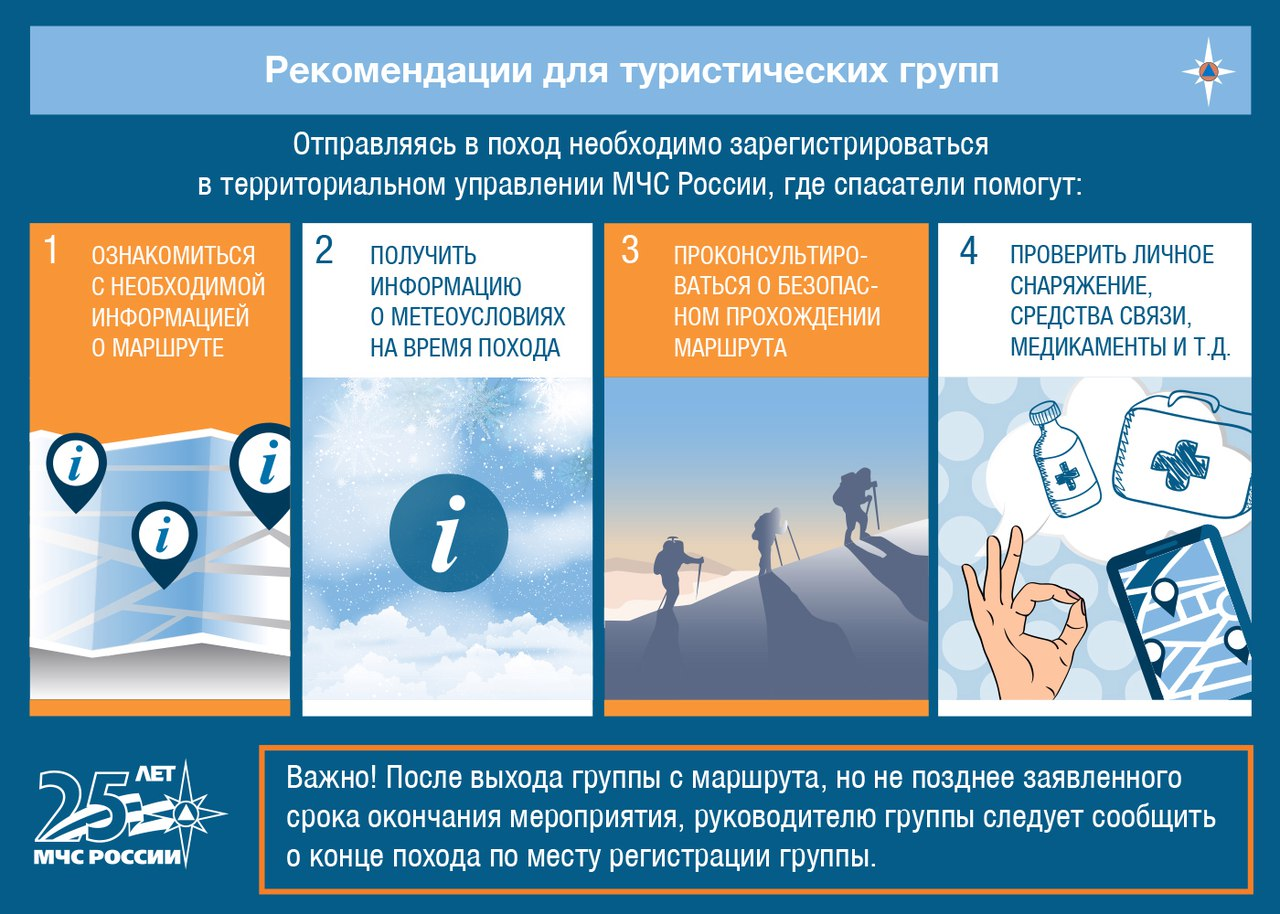 